    桃園市進出口商業同業公會 函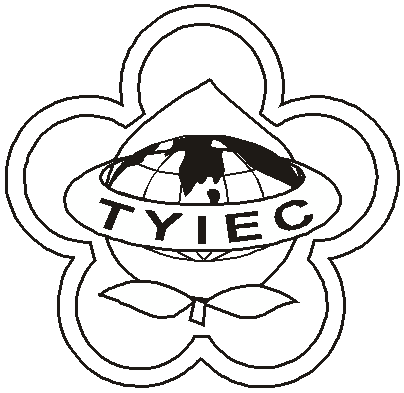          Taoyuan Importers & Exporters Chamber of Commerce桃園市桃園區春日路1235之2號3F           TEL:886-3-316-4346   886-3-325-3781   FAX:886-3-355-9651ie325@ms19.hinet.net     www.taoyuanproduct.org受 文 者：各相關會員發文日期：中華民國107年10月8日發文字號：桃貿水字第1070318號附    件：主    旨：「食品及其相關產品追溯追蹤系統管理辦法」，          業經衛生福利部於中華民國107年10月3日以衛          授食字第1071302442號令修正發布， 敬請查照。說    明:一、依據衛生福利部衛授食字第1071302447函辦理。          二、旨揭「食品及其相關產品追溯追蹤系統管理            辦法」草案，業經該部於中華民國107年1月                   9日以衛授食字第1061303179號公告於行政院            公報，踐行法規預告程序。         三、旨揭發布令請至行政院公報資訊網、該部網             站「衛生福利法規檢索系統」下「最新動態」             網頁、該部食品藥物管理署網站「公告資訊」             下「本署公告」網頁自行下載。      理事長  王 清 水